Un, une, des? Mon, ma, mes?Ajoutez l’article indéfini et puis le déterminant possessif. (Lest ein Wort und hebt die blaue Karte für Maskulinum, die rote für Femininum und die 
schwarze für den Plural. Nennt zunächst den unbestimmten Artikel, anschließend den 
Possessivbegleiter.)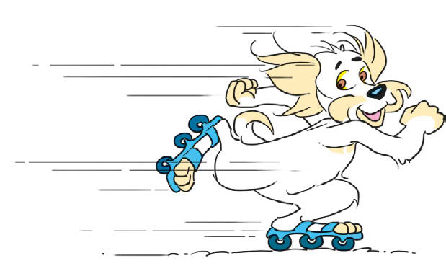 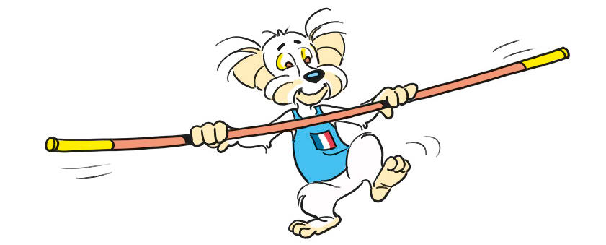 Unité 4KV9